4.5  6的乘法口诀1. 算一算。3×6=   6×1=　　　6×6=　　　4×6=　　　2×6=　　　5×6=3×2=	 4×2=	   5×4=	    6×3=	    5×2=	   4×4=2.在○中填入“<”“>”或“=”。6×3○15           6×4○6+4         4×6○5×5     6×3○6+3          4×5○5×4        6－1○6×1   3. 连一连。6×5          1+1+1+1+1+14×6          5+5+5+5+5+51×6          6+6+6+63×6          3+3+3+3+3+34. 看图列式计算。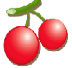 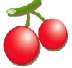 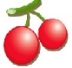 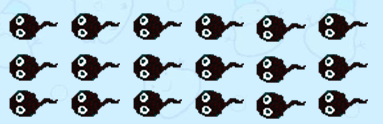 算式：_______________         算式：                   口诀:________________         口诀：                   5. 生活中的数学。（1）一间屋里有6只小狗6间   (2) 教室里有4行双人课桌，每行屋里一共有多少只小狗？       6张，一共有多少张课桌?                     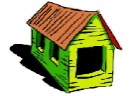 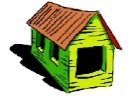 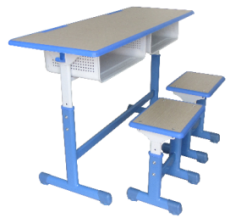 答案：1. 18  6  36  24  12  30  6  8  20  18  10  16    2. ＞  ＞  ＜  ＞  ＝  ＜   3. 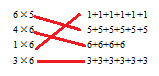 4.  2×6=12  二六十二     3×6=18  三六十八   5.（1）6×6=36（只）    （2）4×6=24（张）